First Free Methodist Church of SaginawEpiphany of the LordJanuary 8, 2023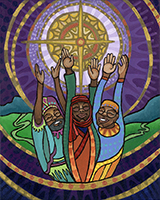 “When they saw that the star had stopped, they were overwhelmed with joy." (Matthew 2:10)Minister: Rev. Jason EvansFirst Free Methodist Church2625 N. Center Rd.Saginaw, Michigan 48603Phone: (989) 799-2930Email: saginawfmc@gmail.comwww.saginawfirstfmc.orgEpiphany of the LordJanuary 8, 2023Prelude **Greeting/Announcements*Call to Worship (spoken responsively)L: 	O God, our Covenant FriendP: 	You have been gracious to us through all the years of our livesL: 	We thank you for your loving careP: 	Which has filled our days and brought us to this time and placeL: 	You set us in a world filled with your gloryP: 	You have filled our hearts and have given us your peaceL: 	You have given us a place in the fellowship of your SpiritP: 	We praise your holy name, O God*Opening Hymn: “We Three Kings of Orient Are” #202 (vv.1-2,5)We three kings of Orient areBearing gifts we traverse afarField and fountain, moor and mountainFollowing yonder starO star of wonder, star of lightStar with royal beauty brightWestward leading, still proceedingGuide us to thy perfect lightBorn a King on Bethlehem's plainGold I bring to crown him againKing forever, ceasing neverOver us all to reignO star of wonder, star of lightStar with royal beauty brightWestward leading, still proceedingGuide us to thy perfect lightGlorious now behold him ariseKing and God and sacrificeAlleluia, AlleluiaEarth to heav’n repliesO star of wonder, star of lightStar with royal beauty brightWestward leading, still proceedingGuide us to thy perfect light*Passing of the Peace*Invocation and Lord’s PrayerL: 	O God, Searcher of all our hearts, you have formed us as a people and claimed us for your own. As we come to acknowledge your sovereignty and grace, and to enter anew into covenant with you, reveal any reluctance or falsehood within us. Let your Spirit impress your truth on our inmost being, and receive us in mercy, for the sake of our Mediator, Jesus Christ, who lives and reigns with you in the unity of the Holy Spirit, one God, for ever and ever, as we pray the prayer that Jesus taught His disciples…P:	Our Father, who art in heaven, hallowed be Your name. Your kingdom come; your will be done in earth as it is in heaven. Give us this day our daily bread and forgive us our debts as we forgive our debtors. And lead us not into temptation but deliver us from evil. For Yours is the kingdom, and the power, and the glory forever. Amen. *Gloria PatriCongregational Reading: Wesleyan PrayerP:	I am no longer my own, but Yours. Put me to what You will, rank me with whom You will. Put me to doing, put me to suffering. Let me be employed by You or laid aside for You; exalted for You or brought low by You. Let me be full, let me be empty. Let me have all things, let me have nothing. I freely and heartily yield all things to Your pleasure and disposal. And now, O glorious and blessed God, Father, Son, and Holy Spirit, You are mine, and I am Yours. So be it. Amen.Congregational Hymn: “Come Thou Long –Expected Jesus” #157 (vv.1-2) Come, thou long expected JesusBorn to set thy people freeFrom our fears and sins release usLet us find our rest in theeIsrael's strength and consolationHope of all the earth thou artDear desire of every nationJoy of every longing heartBorn thy people to deliverBorn a child and yet a KingBorn to reign in us foreverNow thy gracious kingdom bringBy thine own eternal spiritRule in all our hearts aloneBy thine all sufficient meritRaise us to thy glorious throneGospel Lesson: Matthew 2:1-12In the time of King Herod, after Jesus was born in Bethlehem of Judea, wise men from the East came to Jerusalem, asking, “Where is the child who has been born king of the Jews? For we observed his star at its rising, and have come to pay him homage.”	When King Herod heard this, he was frightened, and all Jerusalem with him; and calling together all the chief priests and scribes of the people, he inquired of them where the Messiah was to be born. They told him, “In Bethlehem of Judea; for so it has been written by the prophet: ‘And you, Bethlehem, in the land of Judah, are by no means least among the rulers of Judah; for from you shall come a ruler who is to shepherd my people Israel.’”	Then Herod secretly called for the wise men and learned from them the exact time when the star had appeared. Then he sent them to Bethlehem, saying, “Go and search diligently for the child; and when you have found him, bring me word so that I may also go and pay him homage.”	When they had heard the king, they set out; and there, ahead of them, went the star that they had seen at its rising, until it stopped over the place where the child was. When they saw that the star had stopped, they were overwhelmed with joy.	On entering the house, they saw the child with Mary his mother; and they knelt down and paid him homage. Then, opening their treasure chests, they offered him gifts of gold, frankincense, and myrrh. And having been warned in a dream not to return to Herod, they left for their own country by another road.SermonPrayers of the PeopleL:	Lord in Your Mercy…P:	Hear our prayer.Hymn of Response: “As With Gladness Men of Old” (vv.1-4)As with gladness men of oldDid the guiding star beholdAs with joy they hailed its lightLeading onward, beaming brightSo, most gracious Lord, may weEvermore be led by theeAs with joyful steps they spedSavior, to thy lowly bedThere to bend the knee beforeHim whom heav’n and earth adoreSo may we with willing feetEver seek thy mercy seatAs they offered gifts most rareIn that dwelling rude and bareSo may we with holy joyPure and free from sin’s alloyAll our costliest treasures bringChrist, to thee, our heav’nly KingHoly Jesus, ev’ry dayKeep us in the narrow wayAnd, when earthly things are pastBring our ransomed souls at lastWhere they need no star to guideWhere no clouds thy glory hideInvitation of OfferingL: 	Commit yourselves to Christ as his servants. Give yourselves to him, that you may belong to him. Christ has many services to be done. As pleasing to Christ, we collect this morning’s tithes and offerings.*Doxology*Prayer*Closing Hymn: “Shine, Jesus, Shine” (vv.1-3)Lord, the light of your love is shiningIn the midst of the darkness, shiningJesus, Light of the world, shine upon usSet us free by the truth you now bring usShine on me, shine on meShine, Jesus, shineFill this land with the Father's gloryBlaze, Spirit, blazeSet our hearts on fireFlow, river, flowFlood the nations with grace and mercySend forth your wordLord, and let there be lightLord, I come to your awesome presenceFrom the shadows into your radianceBy the blood I may enter your brightnessSearch me, try me, consume all my darknessShine on me, shine on meShine, Jesus, shineFill this land with the Father's gloryBlaze, Spirit, blazeSet our hearts on fireFlow, river, flowFlood the nations with grace and mercySend forth your wordLord, and let there be lightAs we gaze on your kingly brightnessSo our faces display your likenessEver changing from glory to gloryMirrored here may our lives tell your storyShine on me, shine on meShine, Jesus, shineFill this land with the Father's gloryBlaze, Spirit, blazeSet our hearts on fireFlow, river, flowFlood the nations with grace and mercySend forth your wordLord, and let there be light*BenedictionL: 	Before all heaven and earth, I here acknowledge you as my Lord and God. I take you, Father, Son, and Holy Spirit, for my portion, and vow to give up myself, body and soul, as your servant, to serve you in holiness and righteousness all the days of my life. Go in peace to love and serve. Amen.